Funzionigramma Funzionigramma 2017/2018Incarichi e funzioni dei docentiPrimo collaboratore del Dirigente Scolastico (con funzioni vicarie) – Insegnante Paola Giovanna Romitisostituzione del Dirigente Scolastico, con delega alla firma, quando questi risulti assente;funzione di segretaria del Collegio dei Docenti a sezioni riunite e nella sezione orizzontale di scuola primaria;collaborazioni che potranno essere richieste dal Dirigente in corso d’anno in base a necessità;  collegamento con i coordinatori di plesso per un’organizzazione unitaria delle scuole, in particolare primarie, dell’Istituto;partecipazione agli incontri di staff e alle altre riunioni di gruppi di lavoro necessari al funzionamento dell’Istituto.Secondo collaboratore del Dirigente Scolastico – insegnante Gisella MontagnoloCoordinatori di plesso (fiduciari): Insegnante  Beltrame Maria Cristina (Scuola dell’Infanzia “G. Rodari”), insegnante Cavallaro Lora   (Scuola primaria “Duca d’Aosta” - Rovigo), Insegnante Matilde Milan (Scuola primaria “Col. A. Milan” – Grignano Pol.), Insegnante Silvana Giordani (Scuola primaria “A. Maini” - Borsea), Insegnante Anna Maria Bagatin (Scuola primaria “Mariele Ventre” – Granzette),  Insegnante Zanirato Cinzia (Scuola primaria “A. Moro” – Boara Pol.),  Insegnante Romagnolo Marina (scuola in ospedale) prof.ssa Patrizia Passarella (Scuola Secondaria di primo grado “A. Riccoboni” - Rovigo), prof.ssa Gisella Montagnolo (Scuola Secondaria di primo grado – Succursale “Sante Zennaro” – Grignano Pol.)gestire gli aspetti organizzativi del plesso;raccogliere le istanze e le problematiche educative, didattiche e organizzative inerenti la vita della scuola e comunicarle al Dirigente Scolastico, con il quale individuare proposte risolutive;verificare giornalmente le assenze dei docenti e predisporne le sostituzioni nei casi in cui non sia possibile la nomina di personale supplente da parte dell’ufficio, individuando anche le soluzioni organizzative che risultino idonee in relazione alla sicurezza degli alunni;gestire l’organizzazione dei permessi brevi degli insegnanti, le cui domande da parte degli interessati dovranno essere inviate in segreteria;facilitare l’interazione comunicativa con gli uffici e tra i soggetti presenti nel plesso;prendere in consegna la corrispondenza, portandola poi a conoscenza dei diversi soggetti del plesso e facendo firmare la presa visione (si raccomanda in modo particolare il controllo della lettura delle circolari di servizio da parte di tutti);partecipare alle riunioni di staff e ad altri gruppi di lavoro dell’Istituto;seguire le elezioni dei consigli di classe, interclasse e intersezione;presiedere nelle scuole primarie e dell’infanzia i consigli di interclasse e intersezione in assenza del Dirigente Scolastico;controllare lo stato di sicurezza degli edifici segnalando in forma scritta alla scrivente la presenza di eventuali situazioni di pericolo e provvedere allo svolgimento almeno due volte l’anno delle prove di evacuazione in collaborazione con l’RSPP e gli ASPP d’Istituto;vigilare sul rispetto del regolamento d’Istituto.Gruppo di lavoro – STAFF di direzione: è formato dal DSGA, dai collaboratori del dirigente, dai coordinatori di plesso e dalle funzioni strumentali.Comitato per la valutazione dei docentiRinnovato dalla Legge 107/2015. Ha il compito di valutare l'anno di formazione e prova del personale docente ed esprime parere sulla conferma in ruolo dei docenti in formazione e prova. È composto dal Dirigente Scolastico, 3 docenti, 1 membro esterno nominato da USR. È presieduto dal Dirigente Scolastico. Ha anche il compito di individuare i criteri per la premialità dei docenti; in questo ruolo ai componenti indicati si aggiungono 2 genitori individuati dal Consiglio di Istituto. Docenti: Munari Francesca, Paola Lucchiari, Federica Pavarin. Membro esterno: Grazia Calcherutti - Genitori: Doriano Callegari, Paolo Bernardinello.Coordinatori del Consiglio di classe – Scuola secondaria di I gradopresiedere, su delega del Dirigente Scolastico, le riunioni del Consiglio di Classe, in caso di assenza o impedimento del Dirigente scolastico, inclusi gli scrutini intermedi e finali;verbalizzare le riunioni del Consiglio di classe, nel caso in cui a presiederle sia il Dirigente scolastico. Qualora presieda la riunione, il coordinatore potrà avvalersi di un collega come segretario verbalizzante;essere il referente del Dirigente Scolastico, degli altri docenti del Consiglio di Classe, degli studenti e delle famiglie per perseguire l’obiettivo di risolvere con discrezione, sensibilità ed equilibrio ogni situazione problematica (di ordine didattico, disciplinare o personale);promuovere e coordinare le attività educativo – didattiche, curricolari ed extracurricolari, della classe, in modo collaborativo e condiviso con i colleghi componenti il Consiglio di classe; curare la comunicazione con le famiglie e provvedere alla tempestiva segnalazione di eventuali difficoltà nel profitto degli alunni o di problematiche di natura relazionale – comportamentale;controllare periodicamente le assenze e i ritardi degli alunni, informando la dirigenza nel caso di situazioni di criticità.3 A –  Rosita Orlando1 B –  Paola Bellesia2 B  – Cinzia Grego 3 B –  Patrizia Passarella1 C –  Simona Sorgarello2 C –  Pavarin Federica 3 C –  Antonella Bonfà3 D –  Gisella Montagnolo1 E –   Valentina Zordan2 E –   Gabriella Mantovani3 E –   Enrica MilanFunzioni strumentali al POFCiascuna Funzione Strumentale (da ora in poi indicata come FS) opera sulla base di uno specifico progetto che indica gli obiettivi e le modalità di lavoro. Ciascuna FS coordina un gruppo di lavoro a supporto della condivisione e della diffusione delle iniziative. A conclusione dell’anno scolastico, le FS presentano una relazione di verifica degli interventi effettuati.Le FS sono figure di sistema, svolte da insegnanti in servizio nei tre gradi scolastici, che si occupano di promuovere, organizzare e coordinare le attività nelle seguenti aree: Referenti per ambiti di particolare rilevanza nel PTOFOrgano di GaranziaL'Organo di Garanzia decide, su richiesta di chiunque vi abbia interesse, anche nei conflitti che sorgano all'interno della scuola in merito all'applicazione del presente regolamento e dello Statuto delle Studentesse e degli studenti (art. 5, commi 2 e 3 dello Statuto delle studentesse e degli studenti – DPR 24/06/1998, n. 249, così come modificato ed integrato dal D.P.R. 21/11/2007, n. 235).È costituito dal Dirigente Scolastico, che ne assume la presidenza, due docenti – Marcella Rizzi e Patrizia Passarella - e due genitori – Sara Cutuli e Simone Spalmotto -  indicati dal Consiglio di Istituto.Articolazioni del Collegio: Dipartimenti - Commissioni - Gruppi di lavoroCoordinatori Classi parallele - Dipartimenti disciplinariCoordinare e raccogliere materiali per l’elaborazione di prove comuni quadrimestraliIndividuare traguardi/obiettivi/criteri di valutazione per aree/ambiti disciplinari, per materie, in verticaleCommissione disabilità Coordinata dalle Funzioni Strumentali Marcella Rizzi e Stefania Guglielmo Raccogliere informazione sul bambino, sul percorso scolastico e sulla sua biografiaGestire Colloqui con la famiglia alla presenza del mediatore culturale ed esperti per la rilevazione delle competenze e per compilare il profilo scolastico in entrataproporre l’assegnazione nuovi alunni alle classiElaborare lo schema di riferimento del Piano di Studio Transitorio; offrire consulenza ai docenti sul suo utilizzoProgrammare laboratori linguistici e interventi individualizzatiPromuovere attività di tipo interculturale nelle classi.Promuovere sinergie con gli enti del territorioDocenti Soattini Angela	                             	 Scuola Primaria “Duca d’Aosta”Astolfi Serena 		               	 Scuola Primaria “Col. A. Milan”Tavian Laura                  	            Scuola Primaria di GranzetteRosito Angela                        	   	Scuola Secondaria di I° grado “A. Riccoboni”Militello Giada 	                              	Scuola Secondaria di I° grado di GrignanoCommissione continuità/orientamento Coordinata dalle Funzioni Strumentali Anna Ceciliato e Gusella Maria GiancarlaDefinire iniziative in verticale tra i diversi gradi scolastici: Progetti PonteDefinire il quadro di riferimento per le attività orientative nelle singole classiProgettare azioni e interventi per l’orientamento scolastico in ogni grado scolasticoCurare la diffusione di informazioni e la comunicazione con l’utenzaDocenti: Paganotto Lidia		               	Scuola dell’Infanzia “G. Rodari”Rubini Severina 	               		Scuola Primaria “Duca d’Aosta”Angelini-Franzon	               		Scuola Primaria “Col. A. Milan”Nava/Raimondi    			Scuola Primaria di GranzetteMariotto Alessandra 			Scuola Primaria “A. Moro”Samiolo Maria Enrica 	              	Scuola Primaria “A. Maini”Rosita Orlando                            	Scuola Secondaria di I° grado “A. Riccoboni”Zordan Valentina	 	            Scuola Secondaria di I° grado di GrignanoCommissione per l’inclusione scolastica Costituita da docenti di sostegno e docenti curricolari che parteciperanno in corso d’anno ad incontri di GLHO (gruppi di lavoro operativi per l’inclusione). Gruppo di Lavoro per l’Inclusione scolastica In base al D.M. del 27.12.2012 riguardante gli strumenti d’intervento per alunni con bisogni educativi speciali e l’organizzazione territoriale per l’inclusione scolastica, alla C.M. n. 8 del 6.03.2013 applicativa del predetto decreto, si è costituito il Gruppo di Lavoro con l’obiettivo di elaborare il Piano Annuale per l’Inclusività e coordinare gli interventi per i Bisogni Educativi Speciali.Sicurezza Responsabile del Servizio di prevenzione e protezione: Ing. Lucio Zamboni (Consulente esterno)  esercita i poteri di direzione e vigilanza degli addetti al Servizio;garantisce il corretto ed effettivo espletamento dei compiti a cui il Servizio deve adempierepartecipa alla riunione periodica di prevenzione dei rischi;   RAPPRESENTANTE DEI LAVORATORI PERLA SICUREZZA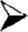 Ins.te Guglielmo Stefania> ADDETTI AL SERVIZIO Dl PREVENZIONE E PROTEZIONEIns.te Boscolo Monica Ins.te Samiolo EnricaProf. Roberto Navarrini MEDICO COMPETENTE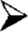 Dott.ssa Grazia Barbetta REFERENTI PER LA SICUREZZA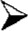 Coordinatori di plesso Servizio di prevenzione e protezione (SPP)in base al d.lgs 81/2008, l’attività del servizio prevenzione e protezione è costituita da:raccogliere/archiviare tutta la ‘documentazione’ della sicurezza negli appositi raccoglitori;partecipare alle ‘riunioni’ con il datore di lavoro, il responsabile del servizio di prevenzione e protezione ed il rappresentante dei lavoratori per la sicurezza;comunicare al dirigente scolastico: a) ogni procedura a rischio per la tutela della sicurezza dei lavoratori; b) eventuale presenza di attrezzature non idonee che possono compromettere la sicurezza dei lavoratori; c) gli elementi/parti del fabbricato che possono compromettere la  sicurezza dei lavoratori;supportare il datore di lavoro in queste attività: a) individuare i fattori di rischio; b) individuare le misure per la sicurezza e la salubrità degli ambienti di lavoro; c) proporre i programmi di informazione e formazione dei lavoratori;comunicare al datore di lavoro ed al responsabile del servizio di prevenzione e protezione tutte le situazioni ‘a rischio’ rilevate all’interno del plesso scolastico. Addetto del ‘Servizio di prevenzione e protezione’L’addetto collabora con gli altri membri del servizio di prevenzione e protezione e con il R.S.P.P. Ing. Lucio Zamboni e svolge le seguenti funzioni: individuazione dei fattori di rischio;valutazione dei rischi;supporto all’individuazione delle ‘misure’ per la tutela della sicurezza e della salute di tutti i dipendenti ed utilizzatori della scuola;supporto alla elaborazione delle ‘procedure operative’ per le varie attività dell’istituto;proposte in merito ai programmi di informazione e formazione dei lavoratori;partecipazione alle ‘riunioni’ organizzate dal datore di lavoro e dal R.S.P.P. in materia di tutela della salute e sicurezza dei lavoratoriraccolta/archiviazione della ‘documentazione’ sulla sicurezza negli appositi raccoglitori;  DOCENTI REFERENTI:Beltrame Maria Cristina 	               	Scuola dell’Infanzia “G. Rodari”Cavallaro Lora                		Scuola Primaria “Duca d’Aosta”Milan Matilde                    		Scuola Primaria “Col. A. Milan”Bagatin Anna Maria			Scuola Primaria di GranzetteZanirato Cinzia   			Scuola Primaria “A. Moro”Giordani Silvana                            	Scuola Primaria “A. Maini”Passarella Patrizia                            	Scuola Secondaria di I° grado “A. Riccoboni”Montagnolo Gisella	 	            Scuola Secondaria di I° grado di Grignano Addetti ‘Primo soccorso- antincendio’ del ‘Servizio di prevenzione e protezione’L’addetto collabora con gli altri membri del servizio di prevenzione e protezione e con il R.S.P.P. Ing.Lucio Zamboni. Compiti del “Lavoratore incaricato” in supporto del SPP1. emanare ordine di evacuazione.
2. diffondere ordine di evacuazione.
3. controllare operazioni di evacuazione.
4. effettuare chiamate di ‘pronto soccorso’.
5. interrompere utenze (gas – en. elettrica – acqua).      
6. controllo periodico estintori/idranti.
7. controllo quotidiano delle vie d’uscita.
8. controllo apertura accessi esterni. interruzione del traffico.
9. preposto ‘controllo divieto fumo’. verifica delle ‘procedure di evacuazione’ (con particolare riferimento ai ‘tempi’ per raggiungere il ‘punto di raccolta prefissato) in caso di incendio;aggiornamento ‘registro antincendio’;verifica degli ‘interventi di manutenzione’ delle ditte specializzate. Docenti Addetti Antincendio ed Evacuazione			                 	Addetti “Primo soccorso’ del ‘Servizio di Prevenzione e Protezione’L’addetto collabora con gli altri membri del servizio di prevenzione e protezione (indicati nell’‘organigramma’) e con il R.S.P.P. Ing.Lucio Zamboni e svolge le seguenti funzioniverifica il contenuto dell’armadietto di pronto soccorso in base al d.m.388/15.07.03;predispone le ‘procedure’ in materia di pronto soccorso e di assistenza medica;organizza i rapporti con i servizi esterni, anche per un eventuale trasferimento di un infortunato;predispone il “cartello dei numeri utili” per eventuali chiamate di ‘pronto soccorso’Docenti Addetti “Primo soccorso”   Preposto ‘controllo divieto fumo’Controllo dell’osservanza del divieto di fumo nei locali della scuola.RSU - Rappresentanza sindacale unitariaEletta dal personale, rappresenta il personale nella Contrattazione integrativa di Istituto: Cavallaro Lora (CGIL), Munari Francesca (CISL), Guglielmo Stefania (UIL), Zanirato Cinzia (terminale associativo GILDA).  RLS - Rappresentante dei Lavoratori per la Sicurezza: Gugliemo Stefania  (individuato in seno alla RSU, di cui fa parte o eletto da tutto il personale).Incarichi e funzioni del personale ATAServizi e compiti degli assistenti amministrativiCollaboratori scolasticiAi plessi dell’Istituto Comprensivo Rovigo 4 sono assegnati n. 12 collaboratori scolastici assegnati ai seguenti plessi: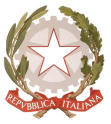 Ministero  dell’Istruzione dell’Università e della RicercaISTITUTO COMPRENSIVO ROVIGO 4Via Mozart, 8 - 45100 Rovigo   Tel: 0425.421753    Fax: 0425.462722     www.icrovigo4.gov.itc.f. 93027550297     e-mail: roic81900g@istruzione.it     pec: roic81900g@pec.istruzione.it   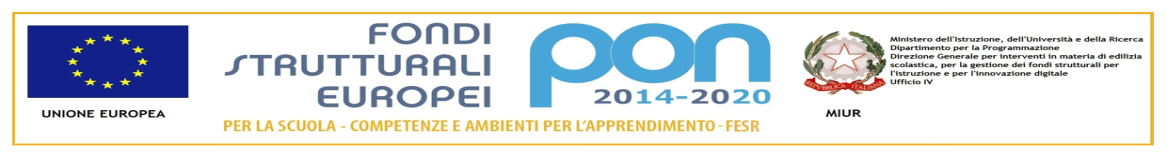 Supporto e coordinamento rispetto agli interventi nei confronti degli alunni diversamente abiliMarcella Rizzi - Stefania GuglielmoOrganizzare e promuovere attività progettuali rivolte agli alunni disabili, anche in rapporto con gli Enti territoriali;Coordinare e fungere da supporto all’uso della modulistica istituzionale secondo l’Accordo di Programma provinciale e la nuova scheda di segnalazione su base ICF;Partecipare ad iniziative volte a qualificare nel territorio il processo di inclusione;Favorire l’interazione coi genitori per incoraggiare sia un reciproco scambio di informazioni, che la comunicazione e il dialogo su decisioni e modalità di intervento;Predisporre un calendario per gli incontri programmati nei GIS Operativi con gli specialisti dell’ASL e la collaborazione di altri professionisti esterni;Nell’ambito del GLI di Istituto, definire gli interventi che contribuiscono a predisporre il Piano Annuale di inclusività;Collaborare all’interno dello Staff in modo che le azioni risultino ampiamente condivise.Promuovere l’inclusione e la didattica personalizzatadell’alunno con bisogni educativi speciali;Coordinare e favorire la progettazione e realizzazione di interventi educativi di singoli alunni, qualora sia necessario o opportuno;Monitorare, anche attraverso contatti (organizzati a richiesta) con i coordinatori delle varie classi, eventuali segnali di disagio e facilitare il contatto con le famiglie;Sostenere i genitori nell’azione educativa dei loro figli;Promuovere incontri con docenti / esperti / genitori / comunità per condividere il percorso educativo / formativo; Raccogliere dati e individuare bisogni, risorse, aspettative;Fornire consulenza e materiali disponibili.Supporto e coordinamento rispetto agli interventi nei confronti degli alunni con bisogni educativi speciali Paola LucchiariRilevare le esigenze dell’istituto;Promuovere l’inclusione e la didattica personalizzata dell’alunno con bisogni educativi speciali;Coordinare e favorire la progettazione e realizzazione di interventi educativi di singoli alunni, qualora sia necessario o opportuno;Organizzare modalità di redazione, attuazione e verifica del PDP per gli alunni con BES;Monitorare, anche attraverso contatti (organizzati a richiesta) con i coordinatori delle varie classi, eventuali segnali di disagio e facilitare il contatto con le famiglie;Sostenere i genitori nell’azione educativa dei loro figli;Promuovere incontri con docenti / esperti / genitori / comunità per condividere il percorso educativo / formativo;Raccogliere dati e individuare bisogni, risorse, aspettative.Supporto e coordinamento rispetto agli interventi nei confronti degli alunni stranieriMarina Romagnolo Promuovere l’inclusione e la didattica personalizzata dell’alunno straniero;Coordinare e favorire la progettazione e realizzazione di interventi educativi di singoli alunni, qualora sia necessario o opportuno;Monitorare, anche attraverso contatti (organizzati a richiesta) con i coordinatori delle varie classi, eventuali segnali di disagio e facilitare il contatto con le famiglie;Sostenere i genitori nell’azione educativa dei loro figli;Promuovere incontri con docenti / esperti / genitori / comunità per condividere il percorso educativo / formativo;Raccogliere dati e individuare bisogni, risorse, aspettative;Fornire consulenza e materiali disponibili, in particola-re quelli della rete Ben-essere;Partecipare ad incontri provinciali programmati in qualità di referente dell’Istituto e curare i rapporti con il Comune di Rovigo e la Provincia o altri enti interessati per migliorare gli interventi per gli alunni stranieri;Predisporre e presiedere ai lavori di coordinamento della commissione inclusione dell’Istituto che valuterà e seguirà i nuovi inserimenti di alunni stranieri con particolare riferimento all’adattamento dei programmi e ai criteri di valutazione, ai vari progetti attivati e la relativa verifica;Coordinare il progetto intercultura - ex legge 285/97 - in collaborazione con il Comune di Lendinara (mediatori culturali).Continuità tra i diversi ordini di scuolaAnna Ceciliatoconcordare con il Dirigente Scolastico, sulla base delle indicazioni fornite dalla Commissione di riferimento, gli obiettivi relativi allo specifico ambito;coordinare i lavori della Commissione di pertinenza;convocare autonomamente la Commissione di riferimento, registrare le presenze dei componenti la Commissione, compilare un sintetico verbale dei lavori, curarne la trasmissione in dirigenza;raccogliere, esaminare e diffondere, materiali informativi ed operativi riferiti all’ambito di competenza;partecipare ad incontri su temi specifici, promossi da istituzioni, enti locali, associazioni, reti di scuole;proporre al Collegio e/o al Dirigente iniziative, attività, progetti concordati con la Commissione di riferimento;curare il monitoraggio delle attività proposte e realizzate;produrre la documentazione specifica richiesta dal Collegio Docenti e/o dal Dirigente Scolastico.Orientamento scolastico Gusella Maria GiancarlaConcordare con il Dirigente Scolastico, sulla base delle indicazioni fornite dalla Commissione di riferimento, gli obiettivi relativi allo specifico ambito;Coordinare i lavori della Commissione di pertinenza;Convocare autonomamente la Commissione di riferimento, registrare le presenze dei componenti la Commissione, compilare un sintetico verbale dei lavori, curarne la trasmissione in dirigenza;Raccogliere, esaminare e diffondere, materiali informativi ed operativi riferiti all’ambito di competenza;Partecipare ad incontri su temi specifici, promossi da istituzioni, enti locali, associazioni, reti di scuole;Proporre al Collegio e/o al Dirigente iniziative, attività, progetti concordati con la Commissione di riferimento;Curare il monitoraggio delle attività proposte e realizzate;Produrre la documentazione specifica richiesta dal Collegio Docenti e/o dal Dirigente Scolastico.Gestione del sito web dell’Istituto Maria Pia Stoppacurare la gestione del sito web perché diventi luogo di presentazione efficace del progetto educativo-didattico dell'Istituto;offrire servizi e informazioni utili a docenti e genitori, favorendo la comunicazione e la condivisione di esperienze;promuovere una efficace comunicazione interna ed esterna;concordare con il Dirigente Scolastico gli obiettivi relativi allo specifico ambito;   amministrare il sito, coordinarne la redazione e aggiornarlo curando il monitoraggio delle attività proposte e realizzate;raccordarsi con le altre Funzioni Strumentali e la Dirigenza.Supporto nell’utilizzo delle tecnologie multimediali a fine didattico e gestione dei laboratori Roberto NavarriniConcordare con il Dirigente Scolastico gli obiettivi relativi allo specifico ambito;dare consulenza, supporto e coordinamento per la gestione dei laboratori di informatica e di tutti gli strumenti multimediali in istituto;fornire assistenza agli insegnanti che necessitano di informazioni o supporto metodologico;curare la diffusione dell’uso delle nuove tecnologie (posta elettronica, internet, LIM, registro elettronico/scrutinio digitale) tra i docenti mediante incontri di formazione nei plessi/sedi dell’Istituto;predisporre progetti per promuovere l’uso delle TIC nell’Istituto, in collaborazione con l’animatore digitale;raccordarsi con le altre Funzioni Strumentali e la Dirigenza.Elaborazione PTOF e autovalutazione d’IstitutoPassarella PatriziaConcordare con il Dirigente Scolastico gli obiettivi relativi allo specifico ambito;aggiornare con il Dirigente e le altre funzioni strumentali il Piano Triennale dell’Offerta Formativa, secondo quanto previsto dalla Legge n. 107 del 2015 e le indicazioni del MIUR; favorire lo scambio interdisciplinare per un più agile coordinamento fra docenti; creare migliori condizioni di interscambio all’interno dell’Istituto per la circolazione delle informazioni;facilitare la collaborazione tra scuola e famiglia;gestire le iniziative tese a presentare la scuola alle famiglie;raccogliere tutte le offerte formative, progetti, concorsi esterni e relative proposte per iniziative tese all’ampliamento dell’offerta formativa della scuola;raccogliere, analizzare ed elaborare i dati per adeguare il Piano di Miglioramento per l’Istituto;raccordarsi con le altre Funzioni Strumentali e la Dirigenza.Referente Consiglio Comunale dei RagazziMarina RomagnoloReferente per INVALSILaura BedendoReferente per la promozione di attività e progetti d’IstitutoGisella MontagnoloReferenti Progetto PaceAlessandra Mariotto – M. Pia StoppaReferente Viaggi d’istruzione scuola secondariaBonfà AntonellaDOCENTESCUOLA DELL’INFANZIABeltrame MariacristinaSCUOLA DELL’INFANZIADOCENTECLASSI PARALLELESparapan Daniela1^Stocco Sara2^Magri Cristina3^Zanirato Cinzia  4^Mariotto Alessandra5^DOCENTEDIPARTIMENTOGrego CinziaLettere/storia/geografiaBedendo Laura / Bellesia PaolaMatematica/scienzeZordan ValentinaLingue straniereNavarrini RobertoEducazioniScuola dell’Infanzia “G. Rodari”Beltrame Maria CristinaPaganotto LidiaZanobbi ErminiaScuola Primaria “Duca d’Aosta”Braggion MichelaCaldiron Anna PaolaCamozza AlessandraDi Meo Maria DianaRugin LucianaStoppa M. PiaPavanello Celestina (Ata)Scuola Primaria “A Moro” Boara Baratella SandraBoscolo MonicaMariotto AlessandraGregnanin BertillaScuola Primaria “Mariele Ventre” - GranzetteBagatin Anna MariaBoscolo MonicaCamozza AlessandraLabia OliviaNava LuisaRaimondi ElisabettaScuola Primaria “A. Maini” - BorseaBellucco Monica (ATA)Boscolo MonicaGiordani SilvanaMagri CristinaSamiolo Maria EnricaScuola primaria e secondaria di Grignano PolesineFranzon M. GabriellaMarchetto LuisaMonesi Gianna (ATA)Rossi StefanoScuola Secondaria di I° grado “A. Riccoboni”Grego CinziaGusella Maria GiancarlaPassarella PatriziaSchiorlin Daniela (ATA)Scuola dell’Infanzia “G. Rodari”Beltrame Maria CristinaZanobbi Erminia Scuola Primaria “Duca d’Aosta”Bertante BeatriceCaldiron Anna PaolaCamozza AlessandraCavallaro LoraDi Meo Maria DianaRugin LucianaRizzi MarcellaNale Patrizia (Ata)Pavanello Celestina (Ata)Scuola Primaria “A Moro” - Boara Baratella SandraBoscolo MonicaDetratti Margherita (ATA)Scuola Primaria “Mariele Ventre” - GranzetteBagatin Anna MariaBoscolo MonicaCamozza AlessandraLabia OliviaNava LuisaRaimondi ElisabettaPrendinTavianScuola Primaria “A. Maini” - BorseaBellucco Monica (ATA)Boscolo MonicaMagri CristinaPareschi AntonellaTommasini SimonettaScuola primaria e secondaria di Grignano PolesineMarchetto LuisaMilan MatildeMilan EnricaMonesi Gianna (ATA)Rossi StefanoScuola Secondaria di I° grado “A. Riccoboni”Bonfà AntonellaGusella Maria GiancarlaPassarella PatriziaSchiorlin Daniela (ATA)Rossi StefanoSC. DELL'INFANZIA "G. RODARI"ERMINIA ZANOBBISC. PRIMARIA "DUCA D'AOSTA"SPARAPAN DANIELASC. PRIMARIA "A. MORO" - BOARAMARIOTTO ALESSANDRASC. PRIMARIA “M. VENTRE” - GRANZETTENAVA LUISASC. PRIMARIA "A. MAINI" - BORSEAGIORDANI SILVANASC. PRIMARIA "COL. A. MILAN"-GRIGNANOMILAN MATILDE; FRANZON M. GABRIELLASC. SEC. "A. RICCOBONI"BELLESIA PAOLASC. SEC. "SANTE ZENNARO" - GRIGNANO POL.MONTAGNOLO GISELLASEZIONIFUNZIONINOMINATIVOSezione didatticaGestione alunniSantato LucianaSezione didatticaGestione alunniVerzolla MargheritaSezione amministrativaArchivio e protocolloDe Stefani MassimoUfficio personale  Fabbricatore LucioUfficio personale  Bertante Pia D.S.G.A.Gestione contabileGenova RossanaSC. DELL'INFANZIA "G. RODARI"Collaboratore scolastico supplenteSC. PRIMARIA "DUCA D'AOSTA"Nale Patrizia – Pavanello CelesteSC. PRIMARIA "A. MORO" - BOARADetratti MargheritaSC. PRIMARIA “MARIELE VENTRE” - GRANZE'ITEMattiello GrazianoSC. PRIMARIA "A. MAINI" - BORSEABellucco MonicaSC. PRIMARIA "COL. A. MILAN" – GRIGNANO POL.Rabachin Stefania – Collaboratore scolastico supplenteSC. SECONDARIA DI PRIMO GRADO "A. RICCOBONI"Schiorlin Daniela – Cazzadore Patrizia – Pavarin CarlaSC. SECONDARIA DI PRIMO GRADO "SANTE ZENNARO" – SUCCURSALE DI GRIGNANO POL.Monesi Gianna